Elections Board AgendaAssociated Students 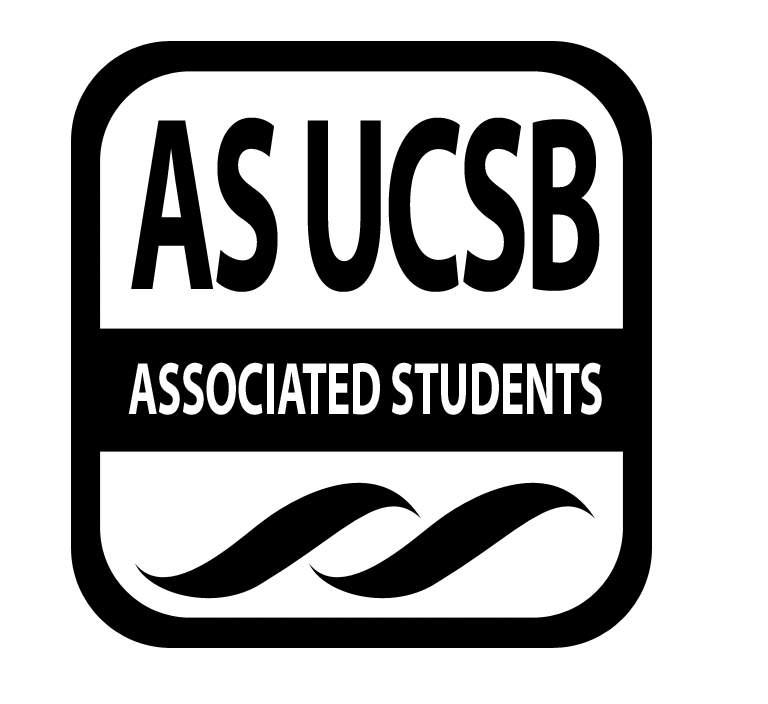 2/1/19, 2:00PMCAB OfficeCALL TO ORDER by John Paul Renteria at 2:05 PMA. MEETING BUSINESSRoll Call B. DISCUSSION ITEMS B.1. Elections Code UpdatesJohn Paul: We sent in the updated Elections Code to Senate but it has to go to the Internal Affairs Committee.Rafael: They check for any errors or contradictions and discuss any changes. They’re meeting tomorrow at 1:30 PM.John Paul: Andrew and I will be going to their meeting.Ruth: That’s a good idea.Rafael: If they don’t meet quorum then it doesn’t go back to Senate until after they revise it. The only thing we can do is pressure Senators to go to the Internal meeting and meet quorum. The elections code is at stake. And If they make changes, have them explain what kind of changes they want to make and make sure it doesn’t contradict.John Paul: We’ll be there tomorrow.B.2. Senate LialsonsRafael: I have a question. Since the whole elections stuff is coming up, what is the process for Senate liaisons. Earlier I said that I will only stay until after Elections Code gets approved and then I will have to remove myself from the board. But if you need any help on legislation or need anyone to help with Legal Code, I will be here for assistance. Ruth: I want to remind everyone that anything that is discussed during the meeting needs to stay confidential. But Rafael, we appreciate it and I also appreciate all of the help you have provided to the group.Rafael: I value the work you all do and all of the critical thinking that goes behind your work. I wouldn’t want to see the nonpartisanship and legitimacy of Elections Board be questioned because of people like myself if I were to affiliate myself with a party. Ruth: We definitely appreciate it.B.3. SIRRC FeeJohn Paul: Did we hear back from the SIRRC fee proposal yet?Ruth: We only talked about pushing it to Spring.
John Paul: We’ll invite them to a meeting.B.4. Recruitment & Calendar DatesJohn Paul: We got an email about recruitment. How do you feel about this year’s recruitment dates. In this year’s Legal Code change we changed recruitment from week 5 to week 6. The change hasn’t gone through Senate yet. Ruth: This year, we are basing everything on this year’s code. I would also email the parties the party form. I don’t know if they know about the form yet because every year they change. You can tell them about the form and the date. John Paul: I will be sending an email about how we’re basing everything off the changes that we made to Legal Code. Last year, winter quarter was 9 weeks so we had to push everything forwards a week. That’s why recruitment was on week 5 last year. Every elections cycle is different, and recruitment this year would start week 6.B.5. Complaint PortalJohn Paul: Someone emailed us about the complaint portal seven minutes ago. They were wondering when the portal would open.Andrew: I think we should open it now. We’re going to get their complaints anyways so it’s either we get them now or we get them all at once two weeks later.Rafael: It would be fresh if they submit it now – either that or we would wait a few weeks and then the subject of the complaints wouldn’t be new anymore. That’s my reasoning behind opening it right now.Motion to open the complaint portal today at 3PM.	First/Second: Yan/Wiesenthal-Coffey	Vote: 3-0-0	Motion approved.John Paul: We will be removing you (Rafael) from the complaint portal before we open it up.B.6. Winter Special Elections AdvertisingJohn Paul: We’ll be going to Campbell and announce to the students that winter election voting is open. When is everyone free?Hattie: I’m free at 8 AM. John Paul: Should we just do Campbell?Hattie: I’m sure there are huge GEs in there.Rafael: Also IV Theater.Andrew: Also, I finally got the contact list for RHA Hall Council presidents. I’ll be going to Hall Councils to both encourage students to vote in the Winter Elections and to talk about the Spring Elections. Rachel: I can help with San Raf & Manzi because I live there.Hattie: I’m free next Tuesday night.Meeting adjourned at 2:58 PM by John Paul Renteria.NameNote: absent (excused/not excused)arrived late (time)departed early (time)proxy (full name)NameNote:absent (excused/not excused)arrived late (time)departed early (time)proxy (full name)John Paul RenteriaPresentRuth Garcia Guevara
(Advisor)Present (by phone)Davis QuanAbsent (excused)Rafael Cornejo(Senate Lialson)PresentAndrew YanPresentAshley Ng(Senate Lialson)AbsentHattie GracePresentJennifer PantojaAbsentRachel Wiesenthal-CoffeyPresent